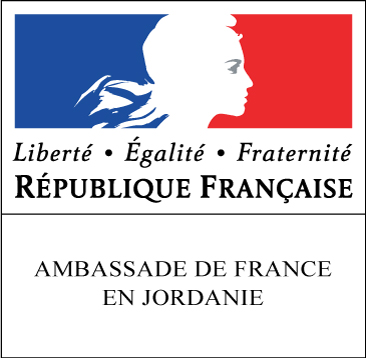 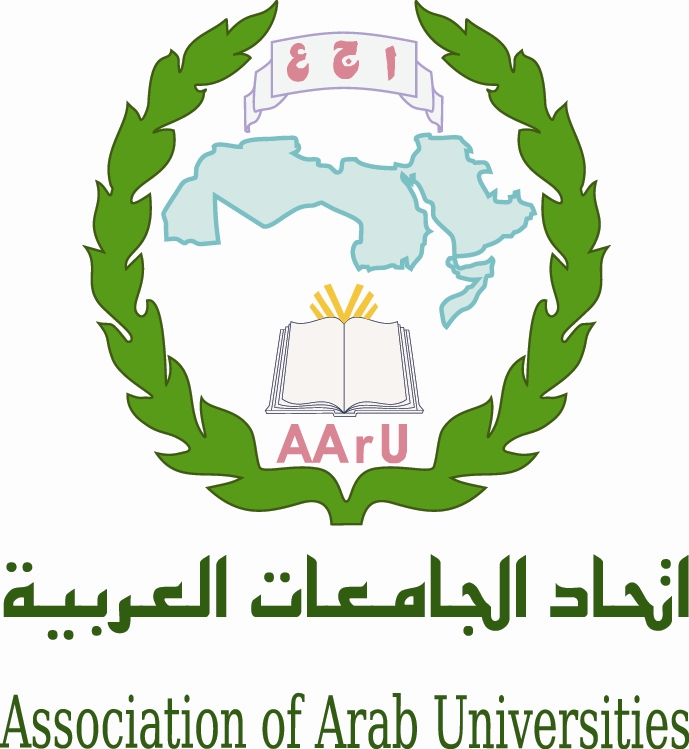 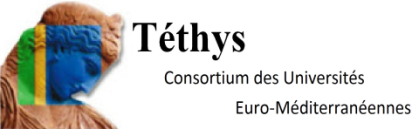 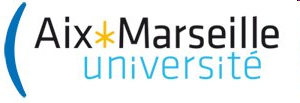 Governing Board Meeting of the Euro-Mediterranean Universities Network TETHYSAssociation of Arab UniversitiesWith the support of the Embassy of France2nd of april 2015STRENGTHENING of RELATIONS Between HIGHER EDUCATIONand the WIDER ECONOMIC and SOCIAL ENVIRONMENTUniversity-Enterprise Cooperation, Entrepreneurship and Employability of GraduatesVenue : Headquarter of the Association of Arab Universities, 11941 Jubeyha, Amman, JordanProgrammeThursday 2 april 8h30-9h00	Registration of participants9h00-9h30	M. Sultan Abu-Orabi, Secretary General of the Association of Arab Universities 	M. Michel Kasbarian, Honorary President of Tethys, Aix-Marseille University Representative	Mrs Caroline Dumas, Ambassador of France in Jordan9h30-10h30	Workshop 1 : University-Enterprise CooperationModerator :  Mrs Lisbeth Ngouanet (Embassy of France in Amman) Mrs Marie Odile Ott, (French Ministry IGAENER), “Making university-industry partnerships work: trials and lessons”Dr. Maher Al-Mahrouq (Chamber of Industry), “universities-entreprises relationship”10h30-11h00	Coffee break-Networking11h00-12h30	University-Enterprise Cooperation - Entrepreneurship			Moderator:  M. Mohamed Rafat Mahmoud (AArU)  M.	Tarak Tabbaa	(Amman Chamber of Commerce), “Practical ways and specificities”M.	Jean Louis Gouju (French Ministry Dir. Gén. Enseignement Supérieur et Insertion Professionnelle), “Different tools to strengthen relationship higher education and enterprises"M.   Adnan Badwan (Jordanian pharmaceutical Maufacturing Co) “Innovation as a sustaining strategy for the Jordanian pharmaceutical manufacturing company”12h30-14h00	Lunch14h00-16h45	Workshop 2 : Entrepreneurship - Employability of graduates14h00-15h00	     Moderator :  M. Omar Hasan Bani Ahmad (Princess Sumaya University of Technology)Mrs Marie Decroix-Taffet (Aix-Marseille University), “Boosting  Employment  thanks  to Entrepreneurship Education?"M. Antoine Hokayem (Saint Joseph University), “Links  between  graduates’ skills  and employability”15h00-15h15	Coffee break-Networking15h15-16h45	Employability of graduatesModerator :  M. Michel Autric (Aix-Marseille University/TETHYS)M. Boualem Saidani (University of Bejaïa), “L’Employabilité des diplômés algériens »M. Mohamed Belhaj (University of Sfax), “New looks on the role of Tunisian universities on professional insertion of graduates”Ms Zeineb Mazouz (University of Barcelona), “LINKING-MED-GULF project: a triangular”M. Bouchaïb Mernari (University of Beni Mellal), “entrepreneuriat et transfert de technologie”16h45-17h00	      Conclusion and closing session      M. Michel Kasbarian (TETHYS/AMU)		      M. Sultan Abu-Orabi (AArU), M. Mohamed Rafat Mahmoud (AArU)